EDITAL MECENAS DO CEARÁ 2024DOCUMENTO VII - RELATÓRIO DE EXECUÇÃO FINANCEIRA01. As movimentações Financeiras foram apresentadas da maneira permitida nos termos do artigo citado?Sim         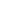 NãoApresentou em parteObservação: Não é permitido o saque dos recursos.02. Apresentou o extrato bancário da conta do Termo de Mecenato?Sim           NãoApresentou em parteInformar o(s) período(s)03. Apresentou os recibos de CEFIC a cada repasse do incentivador?Sim           NãoApresentou em parte04. Caso o projeto tenha sido incentivado na modalidade Investimento (90%), a empresa repassou os 10% de que forma?Recursos Financeiros          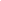 BensServiços05. Apresentou a relação dos pagamentos efetuados, conforme modelo? Clique aqui para acessar.Sim           NãoApresentou em parte06. Apresentou relação dos bens adquiridos, construídos ou produzidos, conforme modelo? Clique aqui para acessar.Sim         NãoApresentou em parteObservação: Se você comprar equipamentos ou outros bens móveis com o valor recebido poderá pedir ao fim do projeto para permanecer com eles, caso esses bens sejam necessários para dar prosseguimento ao projeto ou às suas atividades. Esse pedido deve ser realizado por ofício à SECULT deixando claro porque você precisa do bens. O pedido (Documento IX - Modelo de Ofício de Bens Remanescentes) será avaliado pela SECULT, nos termos da cláusula nona do Termo de Mecenato. 07. Apresentou relação das receitas e despesas realizadas, conforme modelo? Clique aqui  para acessar. 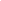 Sim         Não08. Apresentou notas fiscais, com as devidas informações e com data dentro da vigência do instrumento?NOTAS FISCAIS DEVEM CONTER: Detalhar o máximo possível a execução ou aquisição do serviço ou item; Nome do Edital; Valor unitário, quantidade e valor total do serviço prestado; Descrição do serviço ou bem adquirido de acordo com o Plano de Ação aprovado; Atesto do agente cultural, informando se o bem foi adquirido e/ou se o serviço foi executado.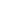 Sim         NãoApresentou em parteInformação (es) adicional (s)09. Apresentou os recibos das despesas executadas?RECIBOS DEVEM CONTER: descrição do serviço realizado, o valor recebido, identificar o número da Nota Fiscal, identificar o edital e/ou o número do Termo, papel timbrado e assinado de próprio punho ou digital.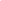 Sim           NãoApresentou em parteInformação (es) adicional (s)10. Os rendimentos foram aplicados em itens orçamentários já previstos ou em itens novos, dentro da natureza do objeto, nos termos do artigo citado?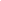 Sim         NãoInformar o(s) período(s) e os itens orçamentários11. Houve auto pagamento com recursos do Termo, nos termos do item 15.3.1. e itens 15.3.1.1. e 15.3.2 do Edital?  Clique aqui para acessar.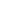 Sim         NãoObservação: Em caso de auto pagamento é necessário que o agente cultural apresente, uma declaração emitida por PESSOA JURÍDICA com atuação no setor cultural, apontando o valor médio aplicado para a remuneração dessas mesmas funções para que seja verificada a compatibilidade dos valores com os já praticados no mercado (reparem que não se trata de uma tomada de preços ou um orçamento, uma vez que isso implica, geralmente, três preços diferentes).Descrição dos Pagamentos realizados12. Houve remanejamento e/ou alteração no uso de recursos?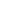 Sim         NãoDemonstrativo das Rubricas RemanejamentosObservação: A soma dos valores totais devem coincidir.Local e dataAssinatura do(a) Agente CulturalDADOS DO AGENTE CULTURALDADOS DO AGENTE CULTURALNome: CPF:E-mail:Telefone:DADOS DO PROJETODADOS DO PROJETON° do Termo de MecenatoNome do Projeto:Empresa incentivadoraModalidade de captaçãoValor do IncentivoDocumentoDescrição da DespesaDescrição da DespesaDescrição da DespesaDescrição da DespesaDescrição da DespesaDescrição da DespesaDescrição da DespesaDescrição da DespesaDescrição da DespesaValor (R$)N°Descrição do ItemAPROVADOAPROVADOPROPOSTOPROPOSTON°Descrição do ItemQuant.Valor TotalQuant.Valor TotalVALOR TOTAL AJUSTADOVALOR TOTAL AJUSTADOR$R$